Департамент образования науки и молодежной политики Воронежской областиГосударственное бюджетное профессиональное образовательное   учреждение Воронежской области «Борисоглебский сельскохозяйственный техникум»Тетрадь для  выполнения практических работпо МДК 01.01Монтаж,наладка и эксплуатация электрооборудования сельскохозяйственных предприятийРаздел «Светотехника и электротехнологии»Методические пособие ОДОБРЕНА                                                                 УТВЕРЖДАЮцикловой комиссией                                                   Зам. директора по УРпрофессиональных  модулей                                 ___________Т.Г. Овсянкинаспециальности 35.02.08                                	«____» ___________20  гПротокол № ____от «___»________20   г Председатель ЦК________ЛО БугроваМетодист__________Н.В. ЕссеАвтор: Петенко В.М..., преподаватель  ГБПОУ ВО «БСХТ»Рецензент : Семашкина Л.Г. преподаватель  ГБПОУ ВО «БСХТ»Данное методическое пособие   предназначено для  преподавателей и обучающихся  и имеют главной целью научить их работать  самостоятельно.  Данные знания необходимы для получения более глубоких  знаний при изучении МДК01.01Монтаж, наладка и эксплуатация электрооборудования сельскохозяйственных предприятий, а также  могут быть использованы при выполнении курсового и дипломного проектирования.СодержаниеВведение 												3I. Основная часть1.1.Задания  и методика выполнения 							5Рекомендуемая  литература									19Приложение											20ВведениеМДК 01.01Монтаж,наладка и эксплуатация электрооборудования сельскохозяйственных предприятий. является частью ПМ 01 «Монтаж, наладка и эксплуатация электрооборудования сельскохозяйственных предприятий»Результатом освоения программы профессионального модуля является овладение обучающимися видом профессиональной деятельности (ВПД) ): Монтаж, наладка и эксплуатация электрооборудования ( в т.ч электроосвещения) автоматизация сельскохозяйственных предприятий  в том числе профессиональными (ПК) и общими (ОК) компетенциями:Данная методика поможет получить практический опыт  по расчету и выбору электрооборудования ( в том числе при самостоятельном выполнении заданий) Она может быть использована при написании соответствующих разделов курсового и дипломного проектов.В работе указываются темы и цели практических работ, приводятся задания и рекомендуемый порядок их выполнения, содержание отчета по каждой работе.Исходные данные ( в 25 вариантах) оформлены в виде таблиц. В приложении приведены основные характеристики электрооборудования.Практические работы выполняются по индивидуальным заданиям после изучения теоретического материала. Номер варианта для каждого обучающегося   определяется преподавателем. На каждую практическую работу отводятся 2 учебных часа. По окончанию занятия обучающиеся представляют отчеты. После проверки отчетов о практической работе выставляется оценка, в случае необходимости проводится собеседование с обучающимися и оценивается результат работы.Задание к практическому занятию №1По МДК 01.01 Монтаж, наладка и эксплуатация электрооборудования сельскохозяйственных предприятий. Тема: «Расчет осветительных установок»Задание: Рассчитать осветительную установку для животноводческого помещения согласно варианта задания. Расчет выполнить методом коэффициента использования светового потока  проверку точечным методом.  Исходные данные для решения задачи.Методика выполнения задания.ТЕМА: Монтаж, наладка и эксплуатация электротехнических осветительных и облучательных установок НАИМЕНОВАНИЕ РАБОТЫ  Расчет осветительных установокЦель занятия: Развитие ПК 1.2,  ОК 01,ОК02,ОК04,ОК08,0К09.Приобрести практический опыт  по расчету  осветительных установок Понимать сущность и социальную значимость своей будущей профессии, проявлять к ней устойчивый интерес Организовывать собственную деятельность, выбирать типовые методы и способы выполнения профессиональных задач. Осуществлять поиск и использование информации, необходимой для эффективного выполнения профессиональных задачМатериально-техническое оснащение рабочего места: задание, микрокалькулятор справочная литература. ПРИОБРЕТАЕМЫЕ УМЕНИЯ И НАВЫКИ :Уметь:  Выполнять расчеты, пользоваться справочной литературойЗнать: . Методику расчета осветительных установокНОРМЫ ВРЕМЕНИ: 2 часаМЕСТО ПРОВЕДЕНИЯ: кабинет №29 АЛИТЕРАТУРА:   Учебное пособие: Л.А. Баранов, В.А.Захаров. "Светотехника и электротехнология"Порядок и последовательность выполнения задания:ЗАДАНИЕ Рассчитать освещение  в помещении согласно номера задания методом коэффициента использования светового потока и удельной мощностиРешение:1.1 Выбор схемы электроснабжения и напряжения питания осветительной сетиДля питания осветительных приборов общего внутреннего и наружного освещения, как правило, должно применяться напряжение не выше 220 В. Поэтому для питания осветительной сети данного здания выберем сеть с напряжением 220 В.Выбор системы и вида освещения.СНиП различает две системы освещения:систему общего освещения;систему комбинированного освещения.Система комбинированного освещения применяется в том случае, если требуемая освещенность (Е) более 200 лк.Различают два вида искусственного освещения:рабочее освещение;дежурное (аварийное) освещение.Дежурное освещение составляет 10% от основного. Применяем систему общего равномерного рабочего освещения.Выбор нормируемой освещенности и коэффициента запаса.Нормируемая освещенность для производственных помещений определяется по отраслевым нормам. Коэффициент запаса зависит от типа помещений и условий среды. Для животноводческих помещений коэффициент запаса (Кз) равен:для лампы накаливания – 1,15;для газоразрядной лампы – 1,3. 5.1 Расчет освещения в основном помещении.1.1.1.Определяем расчетную высоту:hрасч = Н - hсв  - hрп, где   Н – высота помещения, Н=3,0м;hсв  - высота свеса, hсв =0,5м;hрп - высота рабочей поверхности, hрп =0;hрасч =3-0,5-0=2,5.1.1.2. Определяем расстояние между светильниками:LА=λ* hрасч, гдеλ -   наивыгоднейшее светотехническое расстояние, λ=1,8-2,61.1.35.1.4. Определяем расстояние от стен до светильников:lА=0,5* LА1.1.5. Определяем число светильников в ряду:N=A-2lA/LA+1А – длина основного помещения:мS – площадь основного помещения, В – ширина основного помещения, 1.1.6 Определяем число светильников в помещении:N=(E*S) / η*n* Фл* КзРасчет освещения в помещении ведется методом коэффициента использования светового потока:1.1.8. Определяем индекс помещения:i= А*В/(А+В)*hрасч1.1.9. Определяем коэффициент отражения от стен, потолка и пола:ρст = 50%;ρп = 30%;ρрп = 10%.1.1.10. По таблице зависимости от индекса помещений и коэффициенту отражения определяем коэффициент использования светового потока:η = определяем светильники в ряду m=N /n2. Расчет освещения в подсобных помещениях.Расчет освещения в подсобных помещениях ведем методом удельной мощности, которым пользуются для приближенного расчета осветительных установок, к освещению которых не предъявляются особые требования. В основу метода удельной мощности положены результаты расчетов средних значений мощности источников, приходящихся на 1 м² освещаемой поверхности. На основе этих расчетов составлены справочные таблицы.К паспортным данным таблиц удельной мощности при лампах накаливания относят:тип светильника;нормируемую освещенность (Е);коэффициент запаса (Кз);коэффициент отражения поверхностей помещений;напряжение питания источника света.2.1.Расчет освещения в деннике.Для данного помещения по нормам СНиП освещенность Е= лк S=  м2 светильник типа НБО 1002.1.1  По таблице определяем удельную мощность.Р уд..2.1.2.Определяем требуемую мощность:Ртр. = Р уд*S Принимаем в установке n=  1светильник.2.1.3. Определяем мощность лампы в светильнике:Р=Ртр/n  ВтПринимаем к установке лампу с мощностьюРном Вт.2.1.4. Определяем установочную мощность:Руст =n* Рл  Вт.Задания к практическому заданию №2.по МДК 01.01 Монтаж, наладка и эксплуатация электрооборудования сельскохозяйственных предприятий.Тема: Расчет  установок для облучения растенийОпределить число облучателей в теплицах расположенной в 3 световой зоне используя облучатели следующих типов.Цель: Приобрести практический опыт студентов по расчету установок для облучения растенийМетодика выполнения задания.ТЕМА: Монтаж, наладка и эксплуатация осветительных и облучающих установокНАИМЕНОВАНИЕ РАБОТЫ Расчет установок для облучения растений.Цель: Развитие ПК 1.2,  ОК 01,ОК02,ОК04,ОК08,0К09. Приобрести практический опыт студентов по расчету установок для облучения растенийПонимать сущность и социальную значимость своей будущей профессии, проявлять к ней устойчивый интерес Организовывать собственную деятельность, выбирать типовые методы и способы выполнения профессиональных задач. Осуществлять поиск и использование информации, необходимой для эффективного выполнения профессиональных задачМатериально-техническое     оснащение:     задание,микрокалькулятор, справочная литература.ПРИОБРЕТАЕМЫЕ УМЕНИЯ И НАВЫКИ :Уметь: Делать расчет облучающих установок для теплицЗнать: Знать методику расчета облучающих установокНОРМЫ ВРЕМЕНИ: 2 часаМЕСТО ПРОВЕДЕНИЯ: кабинет №29 АЛИТЕРАТУРА:   Дайнеко В.А., Ковалинский А.И.Электрооборудование сельскохозяйственных предприятий: Учебное пособие. -  Минск: Новое знание,2008 Кудрявцев И.Ф. Электрооборудование и автоматизация сельскохозяйственных агрегатов и установок. - М.: Агропромиздат, 1998.Порядок и последовательность выполнения задания:ЗАДАНИЕ Теплица размещена в третьей световой зоне. Определить число облучателей на площади       в двух случаях1)применяя облучатели ГСП26-10002)Применяя облучателиОТ-400Решение  По таблице 1. (приложения) определяем, что облучатели (по заданию) входят в состав установки(        ) Из таблицы усматриваем, что РУД =    Вт.Определяем требуемую мощность по формуле  РТР = РУД S Определяем число облучателей n=РТР /РОБЛВ модуль установки входят N облучателей. Следовательно , принимаем   установок.Аналогично производим расчеты для второго облучателя и производим подсчет расхода энергии.Таблица1..Задания к Задания к практическому заданию № 3  по МДК 01.01 Монтаж, наладка и эксплуатация электрооборудования сельскохозяйственных предприятийТема: Расчёт ультрафиолетовых облучающих установок.Задание.1: Определить время облучения животных лампами  подвешенными на различной высоте. Во сколько раз изменится время облучения если лампу подвесить на другую высоту.Задание 2. Рассчитать число проходов облучательной установки УО-4 согласно вариантов задания 1.Исходные данные: высота подвеса облучателей1,5 м, размеры облучаемой поверхности А=60м, В=12м, пространственная плотность облучателя IН=0,95эр*ср-1.Методика выполнения задания.ТЕМА: Монтаж, наладка и эксплуатация электротехнических осветительных и облучающих установок НАИМЕНОВАНИЕ РАБОТЫ Расчет ультрафиолетовых облучающих установок.Цель: Развитие ПК 1.2,  ОК 01,ОК02,ОК04,ОК08,0К09. Приобрести практический опыт  по расчету ультрафиолетовых облучающих установок. Понимать сущность и социальную значимость своей будущей профессии, проявлять к ней устойчивый интерес Организовывать собственную деятельность, выбирать типовые методы и способы выполнения профессиональных задач. Осуществлять поиск и использование информации, необходимой для эффективного выполнения профессиональных задачМатериально-техническое     оснащение:     задание,микрокалькулятор,справочная литература.ПРИОБРЕТАЕМЫЕ УМЕНИЯ И НАВЫКИ :Уметь: Делать расчет ультрафиолетовых облучающих установокЗнать: Знать методику расчета стационарных и передвижных облучающих установокНОРМЫ ВРЕМЕНИ: 2 часаМЕСТО ПРОВЕДЕНИЯ: кабинет №29 АЛИТЕРАТУРА:   Дайнеко В.А., Ковалинский А.И.Электрооборудование сельскохозяйственных предприятий: Учебное пособие. -  Минск: Новое знание,2008 Порядок и последовательность выполнения задания:ЗАДАНИЕ1: Рассчитать продолжительность ультрафиолетового облучения по методу удельной мощности.Поросят  облучают лампой  (тип лампы), помещенной на высоте h от спины животного. Определить время облучения.Решение  Из таблицы 2.5 находим рекомендуемую дозу для этого вида животного.Из таблицы 2.6 находим эритемную облученность для данной лампыТогда t=H1 /ЕСРкар  Где кар=1,2   1,4ЗАДАНИЕ2: Рассчитать число проходов облучателей установки УО-4Исходные данные высота подвеса облучателейразмеры облучаемой поверхности А=   м,В=  мпространственная плотность излучения облучателя =0,95 эр*ср-1Решение:1.Количество облучения за полный проход  облучателя получаемое животным в станкеH1=2kфIН 2 Определяем защитный угол  арматуры  облучателя.3.. Определяем число проходовN=H1 / HТаблица 2.5.Нормы УФ облучения животных и птицы.Таблица 2.6 Эритемная облученность ,мэр/м2 при высоте подвеса лампы,мЗадание к Задания к практическому заданию № 4 по МДК 01.01 Монтаж, наладка и эксплуатация электрооборудования сельскохозяйственных предприятий.Тема: Расчет элементного нагревателяЗадание: Рассчитать открытые резисторные нагреватели в виде спирали, предназначенные для подогрева воздуха в электрическом калорифере, мощностью P, кВт (согласно варианта задания). Питающее напряжение 380/220 В. Средняя температура нагреваемого воздуха 200 С, температурное сопротивление нагревателя 13,5х10-3 м2 0С/Вт. Расчет выполнить методом рабочего тока.Методика выполнения задания.ТЕМА: Монтаж, наладка и эксплуатация электротехнических установок. НАИМЕНОВАНИЕ РАБОТЫ  Расчет элементного нагревателя Цель занятия: : Развитие ПК 1.2,  ОК 01,ОК02,ОК04,ОК08,0К09.Приобрести практический опыт по расчету  основных конструктивных размеров элементного нагревателя. Понимать сущность и социальную значимость своей будущей профессии, проявлять к ней устойчивый интерес Организовывать собственную деятельность, выбирать типовые методы и способы выполнения профессиональных задач. Осуществлять поиск и использование информации, необходимой для эффективного выполнения профессиональных задачМатериально-техническое     оснащение:     задание, справочная литература.ПРИОБРЕТАЕМЫЕ УМЕНИЯ И НАВЫКИ :Уметь:  Выполнять расчеты, пользоваться справочной литературойЗнать: . Методику расчета элементных нагревателейНОРМЫ ВРЕМЕНИ: 2 часаМЕСТО ПРОВЕДЕНИЯ: кабинет №29 АЛИТЕРАТУРА:   Учебное пособие: Л.А. Баранов, В.А.Захаров. "Светотехника и Электротехнология"Порядок и последовательность выполнения задания:Задание 1:   Рассчитать открытые резистивные нагреватели в виде в виде спирали, предназначенные для подогрева воздуха в электрическом калорифере, мощностью P=  кВт (согласно варианта задания)Питающее напряжение 380/220 В, средняя температура нагреваемого воздуха 20ºС, термическое сопротивление нагревателя13,5*10³ м²ºС/Вт   Порядок и последовательность выполнения задания1.Расчет по рабочему току.1.1 Определяем рабочий ток нагревателя. Для трехфазных установокI = 10³P/ (√ 3 Uz )Где Р- мощность установки, кВт.U-питающее напряжение, В; z-число нагревателей в фазе.2.Выбираем материал нагревательного сопротивления. В качестве материала для спирали принимаем тройной нихром Х15Н180-Н.(ρ20= 1,1*10ⁿ Ом*м,  α 20 = 16,3*10  ºС)3. Принимаем допустимую рабочую температуру. υдоп =4. Определяем расчетную температуру     υдоп=κм*κс*υдоп5  По l  и   υр из таблицы находят диаметр проволоки и определяют площадь сечения S из двух возможных значений всегда выбирают большее.   6.Необходимую длину проволоки на один нагреватель находят по формулеl =U²S/10³Pρ20(1+αӨ)Где Ө = υ-207. Определяем средний диаметр витка спирали.D =  (8 …10) d8. Определяем шаг спирали            h = (2…4)d9.Определяем число витковn= l/√(πD)²+ h²10. Определяем длину спирали        l = hn.Проверочный расчет диаметра проволоки проводим по формулеСравнить полученные варианты и сделать вывод. Задание к Задания к практическому заданию  №5По  МДК 01.01 Монтаж, наладка и эксплуатация электрооборудования сельскохозяйственных предприятий Тема: «Расчет отопления»Задание: Рассчитать электроотопительную установку для животноводческого помещения согласно варианта задания. При выполнении пользоваться справочной литературой.Выполнить проверочный расчет ТЭНов для данной установки.Исходные данные для решения задачи.Методика выполнения задания.ТЕМА: Монтаж, наладка и эксплуатация электротехнических установок. НАИМЕНОВАНИЕ РАБОТЫ  Расчет отопленияЦель занятия: : Развитие ПК 1.2,  ОК 01,ОК02,ОК04,ОК08,0К09.Приобрести практический опыт  по расчету мощности электронагревательных установок для отопления помещений. Понимать сущность и социальную значимость своей будущей профессии, проявлять к ней устойчивый интерес Организовывать собственную деятельность, выбирать типовые методы и способы выполнения профессиональных задач. Осуществлять поиск и использование информации, необходимой для эффективного выполнения профессиональных задачМатериально-техническое оснащение рабочего места: задание, микрокалькулятор справочная литература. ПРИОБРЕТАЕМЫЕ УМЕНИЯ И НАВЫКИ :Уметь:Выполнять расчеты, пользоваться справочной литературойЗнать:Методику расчета элементных нагревателейНОРМЫ ВРЕМЕНИ: 2 часаМЕСТО ПРОВЕДЕНИЯ: кабинет №29 АЛИТЕРАТУРА:   Учебное пособие: Л.А. Баранов, В.А.Захаров. "Светотехника и электротехнология"Порядок и последовательность выполнения задания:Задание 1:   Рассчитать электроотопительную установку для животноводческого помещения согласна варианта задания. При выполнении пользоваться технической литературой.Задание 2. Выполнить расчет ТЭНов для данной установки.Порядок и последовательность выполнения задания1.Определить количество тепла  теряемого через огражденияQогр=  qо *V (tв –tн ) кДж/чгде qо-тепловая характеристика помещения, кДж/(м³/ч ºС)tв- температура внутри помещения, ºСtн –температура наружного воздуха, ºС  2.Определяем количество теряемого тепла через вентиляциюQвент   =  Lв pвCв(tв -  tн ) кДж/чLB - минимально-допустимый воздухообмен  м³/чL = L´*M*N/100где L´ -минимальный воздухообмен на 1 ц веса животного.pв- плотность воздуха при tв кг/м³Св= удельная теплоемкость воздуха, можно принять 1кДж/кгºС3. Определяем количество тепла, выделяемое животными    Q = qж *N  кДж/ч, где qж  - количество теплоты выделяемое животным кДж/чN-количество животных, гол.Определяем тепловой поток необходимый для электрообогрева  помещенияQо = Qогр.  +Qвент  - Qж  кДж/ч5	Определяем мощность электроотопительной  установкиP=Qо/3600 кВт6	Выбираем электрокалориферную установку типа СФОА
Рн.э   =  кВт  . Рэл.дв.     = кВтВыбор ТЭНов.1. Выбирают ТЭНы по активной площади поверхности трубки.Fа =Pу/10Wд,, м²где Ру – установленная мощность ЭНУ, кВт;Wд – допустимая удельная мощность, Вт/см² (определяется условиями работы нагревателя) 2. Выбираем нагреватель, соответствующий заданным условиям работы, по справочной литературе.В обозначении ТЭНов первая цифра обозначает lа – см, вторая цифра диаметр трубки , мм.3. Определяем число нагревателей.                            n = Fa / πdlaгде d-диаметр трубки, м.l- длина трубки, м.Литература.1.Баранов Л.А. Светотехника и электротехнология: Учебное пособие. -  М.:КолосС, 2006 2.Дайнеко В.А., Ковалинский А.И. Электрооборудование сельскохозяйственных предприятий: Учебное пособие. -  Минск: Новое знание,2008 3..Киреева Э.А. Полный справочник по электрооборудованию и электротехнике (с приложениями расчетов): справочное издание /Э.А. Киреева, С.Н. Шерстнев; под общ.ред. С.Н. Шерстнева. - М.: Кнорус, 2013.—  [Электронное издание4. Острецов  В. Н. Электропривод и электрооборудование : учебник и практикум для СПО / В. Н. Острецов, А. В. Палицын. — М. : Издательство Юрайт, 2018. —  [Электронное издание]5.Светотехника и электротехнологии: учебное пособие / Д. Г. Козлов, Р. К. Савицкас.— Воронеж : Воронежский государственный аграрный университет, 2014. - [Электронное издание] 6. Савицкас Р.К. Электротехнологии в современном АПК: учебное пособие / Р.К. Савицкас, В.В. Картавцев.— Воронеж: Воронежский государственный аграрный университет, 2013. -[Электронное издание]  7.Электрооборудование промышленных агрегатов и установок: учеб. пособие /А.Н. Донченко, А.Г. Сошинов. - Волгоград: ВГТУ,2018.—  [Электронное издание] ПРИЛОЖЕНИЕТаблица 11.. Технические данные источников света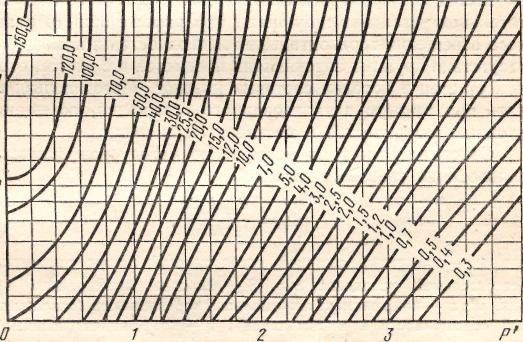     Рис 3.Кривые равной освещенности для светящихся линий со светильниками с люминесцентными лампами типа ЛСП15 и ПВЛМ.Таблица 12.. Коэффициенты использования светового потокаКодНаименование результата обученияПК1.1Выполнять монтаж электрооборудования и автоматических систем управленияПК 1.2Осуществлять монтаж и эксплуатацию осветительных и электронагревательных установок.ПК1.3Поддерживать режимы работы и заданные параметры электрифицированных и автоматических систем управления технологическими процессами.ОК 1Понимать сущность и социальную значимость своей будущей профессии, проявлять к ней устойчивый интересОК 2Организовывать собственную деятельность, выбирать типовые методы и способы выполнения профессиональных задач,ОК 3Принимать решения в стандартных и нестандартных ситуациях и нести за них ответственностьОК 4Осуществлять поиск и использование информации, необходимой для эффективного выполнения профессиональных задачОК 5Использовать информационно-коммуникационные технологии в профессиональной деятельностиОК 6Работать в коллективе и в команде, эффективно общаться с коллегами, руководством, потребителямиОК 7 Брать на себя ответственность за работу членов команды (подчиненных), за результат выполнения заданийОК 8Самостоятельно определять задачи профессионального и личностного развития, заниматься самообразованием, осознанно планировать повышение квалификацииОК 9Ориентироваться в условиях частой смены технологий в профессиональной деятельности№ПомещениеS,m2В, мН,м1Свинарник - маточник на 150 свиней1708,62032Свинарник - откормочник на 2000 свиней18762333Здание откорма на 336 голов11631834Свинарник - маточник на 200 голов483,81235Коровник на 25 голов362,010,536Телятник на 228 голов414,11837Свинарник откормочник на 1000 голов971,61238Откормочник на 200 голов молодняка КРС829,21239Свинарник-маточник на 50 свиней631,29310Птичник на 30000 кур несушек152618311Коровник на 180 коров120221312Свинарник на 500 поросят отъемышей648,99313Свинарник на 30 хряков3039314Птичник на 2500-3000 кур789,612315Свинарник на 1000 поросят отъемышей97220316Свинарник откормочник на 100 голов9129317Откормочник на 100 голов молодняка469,39318Коровник на 25 коров227,312319Коровник на 16 голов1989320Коровник на 25 голов512,810,5321Коровник на 50 мест389,710,5322Птичник на 700 несушек176,06323Здание откорма на 50 голов молодняка КРС97,49324Здание откорма на 57 голов быков3005325Коровник на 14 мест157,610,5326Коровник на 50 мест374,010,5328Птичник125018329Здание на 8 коров1509,5330Коровник на 25 коров513,810,53№п/пПлощадь теплицы, м²облучателиоблучатели№п/пПлощадь теплицы, м²121234567891011121314151617181920212223242555015010009002004009591050110060045011503003507501001250500800550670780280250350ОТ-60000ОТ-3000ГСП-26-1000ГСП26-1000ОТ-3000ОТ-6000ОТ-400ОТ-6000КОРТ-2000ГСП26-400ГСП26-400ОТ-2000ОТ-3000ОТ-400ОТ-400ГСП26-4ОООТ-2000ОТ-6000ОТ-3000КОРТ-2000ОТ-400КОРТ-2000ГСП26-400ОТ-400ОТ-20000Т-400ГСП26-400КОРТ-2000ОТ-400ГСП26-400ОТ-2000ОТ-6000ОТ-400ОТ-400ОТ-6000ОТ-2000ГСП26-400ОТ-400КОРТ-2000ОТ-3000ОТ-400ОТ-6000ГСП26-400КОРТ-2000ГСП26-1000ОТ-2000ГСП26-1000КОРТ-2000ОТ-6000ОТ-400Тип установкиТип облучателяЧисло облучателей РУДУОРТ-1-6000ОТ6000164УОРТ-2-3000ОТ3000244УОРТ-6-1000ГСП-26-1000644УОРТ-15-400ГСП-26-4001564СОРТ-2-2КОРТ20003160№ п/пВид животных и птицыЛампыВысота подвеса (м)Высота подвеса (м)№ п/пВид животных и птицыЛампыh1h21КурыЛЭ-302,01,52Телята старше 6 месяцевДРТ-22011,53Цыплята в клеткахЛЭ-30214КоровыЛЭ-1512,55Куры несушки на полуЛЭ-151,52,56Поросята отъёмышиДРТ-2201,52,57Телята старше 6 месяцевДРТ-3751,518Поросята подсосныеЛЭ-301,52,59Цыплята на полуДРТ-3752,5110Куры несушки в клеткахДРТ-2202,5211Поросята отъёмышиДРТ-2202,5212КурыДРТ-2201,513Телята старше 6 месяцевДРТ-22014Цыплята в клеткахЛЭ-151215КоровыДРТ-3752,5116Куры несушки на полуДРТ-22021,517Поросята отъёмышиДРТ-2201,5118Телята старше 6 месяцевДРТ-37521,519Поросята подсосныеДРТ-2202,520Цыплята на полуДРТ-2201221Куры несушки в клеткахЛЭ-1511,522Поросята отъёмышиЛЭ-302,01,023Телята старше 6 месяцевДРТ-37522,524КоровыДРТ-2201,525Поросята подсосныеЛЭ-302,51№ п/пВид животных и птицыДоза эритемного облучения Hмэр/м2№ п/пВид животных и птицыДоза эритемного облучения Hмэр/м21Куры40- 502Телята старше 6 месяцев140-1603Цыплята в клетках15-204Коровы250-2705Куры несушки на полу40-506Поросята отъёмыши60-807Телята до 6 месяцев110-1308Поросята подсосные20-259Цыплята на полу15-20 Тип лампыЭритемная облученность УФ ламп, мэр/м2, при высоте подвеса лампы, мЭритемная облученность УФ ламп, мэр/м2, при высоте подвеса лампы, мЭритемная облученность УФ ламп, мэр/м2, при высоте подвеса лампы, мЭритемная облученность УФ ламп, мэр/м2, при высоте подвеса лампы, м Тип лампы1,01,52,02,5ДРТ-22056025014090ДРТ-375950420238152ЛЭ-15301175ЛЭ-3075331912Подогрев воздуха электрокалориферомПодогрев воздуха электрокалориферомПодогрев воды в водонагревателиПодогрев воды в водонагревателиВариантРн, кВтВариантРн, кВт1513621014103151512420161452517166301818735192084020229602124107022261180232812100243025322634№ПомещениеS,m2В, мН,м1Свинарник - маточник на 150 свиней1708,62032Свинарник - откормочник на 2000 свиней18762333Здание откорма на 336 голов11631834Свинарник - маточник на 200 голов483,81235Коровник на 25 голов362,010,536Телятник на 228 голов414,11837Свинарник откормочник на 1000 голов971,61238Откормочник на 200 голов молодняка КРС829,21239Свинарник-маточник на 50 свиней631,29310Птичник на 30000 кур несушек152618311Коровник на 180 коров120221312Свинарник на 500 поросят отъемышей648,99313Свинарник на 30 хряков3039314Птичник на 2500-3000 кур789,612315Свинарник на 1000 поросят отъемышей97220316Свинарник откормочник на 100 голов9129317Откормочник на 100 голов молодняка469,39318Коровник на 25 коров227,312319Коровник на 16 голов1989320Коровник на 25 голов512,810,5321Коровник на 50 мест389,710,5322Птичник на 700 несушек176,06323Здание откорма на 50 голов молодняка КРС97,49324Здание откорма на 57 голов быков3005325Коровник на 14 мест157,610,5326Коровник на 50 мест374,010,5328Птичник125018329Здание на 8 коров1509,5330Коровник на 25 коров513,810,53Тип лампыМощность ламы,ВтСветовой поток.лмБК220-230951350БК235-2453741056710951330ЛБ-40403000ЛБ-65655220ЛБ-80802250Тип         светильникаКоэффициентотраженияППР, НСР01ППР, НСР01ППР, НСР01НСП02,НСП21НСП02,НСП21НСП02,НСП21ρп %ρс %ρр %70 50 30 503010301010705030503010301010Индекс помещенияКоэффициенты использования светового потока η   %Коэффициенты использования светового потока η   %Коэффициенты использования светового потока η   %Коэффициенты использования светового потока η   %Коэффициенты использования светового потока η   %Коэффициенты использования светового потока η   %0,50,60,70,80,91,01,11,21,251,752,02,252,53,03,54,05,0253139434547495551586163656870727424303641434445514753555758616364652024303638394145424951535456586062121620232528293031373942444851535771014161820212523272930323537394257101215171821192223252729313235